   Hallo liebe Kinder!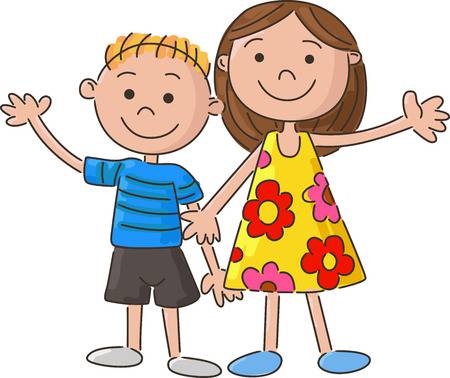 Wie geht es Euch und Euren Familien?Wir hoffen Ihr seid alle gesund und munter.Vermisst Ihr denn den Kindergarten und uns auch ein wenig?Der Kindergarten ist so leer ohne Euch, es macht gar keinen Spaß. Kein Kinderlachen, Toben, Tanzen oder Blödsinn machen. Auch der Garten wartet wieder auf Kindergeschrei.Leider wird es aber noch ein bisschen dauern.Ja liebe Eltern, nach neuesten Erkenntnissen wird voraussichtlich noch bis zum 15. Juni 2020 kein gewohnter Kindergartenbetrieb stattfinden.Damit Sie aber trotzdem stets die neuesten Informationen oder Änderungen erfahren, treten wir mit Hilfe unserer Homepage mit Ihnen in Kontakt.Ab Montag, 27.04.2020 dürfen wir endlich wieder mit ein paar Kindern in Form einer erweiterten Notgruppe den Vormittag verbringen. Darüber freuen wir uns riesig. Nachdem wir erfahren haben, dass bis voraussichtlich 15.06.2020 sich durch Corona an der momentanen Kindergartensituation nichts ändert, haben wir im Team beschlossen, den Kindern wenigstens Ihre Ostergeschenke zukommen zu lassen.Eine Idee war auch, Familien ohne Garten bei uns im Garten des Kindergartens die Möglichkeit zum Austoben und Spielen zu ermöglichen. Hierfür müssten Sie aus Sicherheitsgründen telefonisch im Kindi einen Termin vereinbaren. Die Nutzung des Gartens ist immer nur für eine Familie zu einer besprochenen Zeit außerhalb der Notbetreuungszeiten möglich. Also ab 14.30 bis ca. 16.30 Uhr. Vielleicht ist es für manche Familie eine willkommene Alternative.Für weitere Anmeldungen der Notbetreuung finden Sie auf unserer Homepage die nötigen Anträge. Es können jederzeit weitere Notplätze in Anspruch genommen werden.Für heute möchten wir Ihnen weiterhin eine gute Zeit wünschen, bleiben sie alle gesund und verlieren Sie nicht die Geduld.Ganz liebe Grüßevom Erzieherteam 